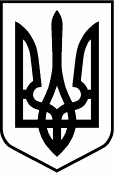 ЧЕРНІВЕЦЬКА ОБЛАСНА РАДАІНСТИТУТ ПІСЛЯДИПЛОМНОЇ ПЕДАГОГІЧНОЇ ОСВІТИ ЧЕРНІВЕЦЬКОЇ ОБЛАСТІ58000, м. Чернiвцi, вул. I. Франка, 20 ; тел./ факс (0372) 52-73-36 Е-mail: cv_ ipo@ukr.netЗавідувачам РМК/ММКДиректору НМЦ  ПТОВідповідальним за освіту в ОТГІнститут післядипломної  педагогічної освіти повідомляє, що на виконання Указу Президента України№523/2016«Про заходи у зв’язку з 85-ми роковинами Голодомору 1932 - 1933 років в Україні – геноциду Українського народу»та  відповідно до плану роботи  Інституту 23  листопада   2017  року відбудеться обласна  учнівська   науково-практична  конференція «Голодомор болить в моїй душі...». На конференцію запрошуються учні   старших (9-11) класів  загальноосвітніх  та    І-ІІІ курсів професійно-технічних навчальних закладів разом з учителями/викладачами історії та інших  навчальних дисциплін  суспільно-гуманітарного спрямування, класні керівники, педагоги-організатори, вихователі,  бібліотекарі.Планується  використати  конференцію як майданчик для обміну досвідом роботи  учителів історії та суспільно-гуманітарних дисциплін, класних керівників, вихователів,  педагогів-організаторів  з  проблем викладання тем, пов’язаних із цією  трагічною сторінкою української історії у загальноосвітній школі, використання її  потенціалу для формування у підростаючого покоління почуття громадянськості та української ідентичності, подальшого розвитку наукових досліджень тематики Голодомору 1932-1933 років та залучення до них учнів загальноосвітніх шкіл  та ПТНЗ.    Координаторами роботи з підготовки  обласної учнівської конференції  виступають  Квітень Євгенія Дмитрівна, завідувач НМЦ   суспільно-гуманітарних дисциплін ІППО ЧО, (к.т. 095 3625890), та Федорак Василь Федорович, методист  НМЦ суспільно-гуманітарних дисциплін (к.т. 073 672 66-03).	Конференція  розпочне роботу  23листопада  2017р. о 10.00 год. в актовому  залі  навчального корпусу  № 2  ІППО  за адресою: м. Чернівці, вул. Вірменська, 16.	Просимо довести  цю інформацію до відома  директорів, учителів/викладачів    навчальних  дисциплін  суспільно-гуманітарного циклу  та інших категорій педагогічних працівників та  учнів. 	Попередня реєстрація учасників та заявленої  ними проблематики виступів  буде здійснюватися  за такими електронними  адресами: v_fedorak@ukr.netтаcviten@i.ua.	Відрядження  учасників конференції   за рахунок  сторони, що відряджає.Вдячні  за розуміння.В.о. директора                                                 Т.С.БогачикФедорак В.Ф.57-39-79